Holiday pay changesAlthough legislation only supports the payment of holiday pay in respect of the first 20 days of annual leave, subject to the conditions of the agreement with Unite, easyJet has agreed, on a discretionary basis, to apply the changes to ALL annual leave days, therefore
THIS CHANGE WILL BE APPLICABLE TO ALL ANNUAL LEAVE DAYS TAKEN FROM 1STAPRIL 2019
 
This means that for crew with a 28 day entitlement, you will now receive an additional 4 days holiday pay supplement (HPS), and for crew with a 30 day entitlement, an additional 6 days holiday pay supplement (HPS).
 
 
Your holiday pay supplement (HPS) will now be calculated using your individual average variable pay for the 3 months prior to taking your leave and the number of roster duty days for the corresponding period. 

This will provide you with an individual daily rate (the HPS) for each day of leave that you take. 
 
This change means that your HPS will be reflective of what you as an individual normally earn.
 
 
Our FAQ document lists the elements of pay which will be included, as well as a list of roster codes with explanations as to whether these will be included/excluded.
 
PLEASE TAKE THE TIME TO FAMILIARISE YOUSELF WITH THE CONTENTS OF THE FAQ DOCUMENT AS THIS WILL HELP YOU TO UNDERSTAND THE NEW HPS.
 
Your reps also have a Holiday Pay Supplement calculator tool, which they will be happy to provide you with in order to work out what your HPS rate will be each time you take leave.
 
If you have any further questions please do not hesitate to contact your local reps.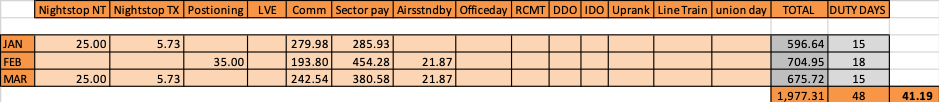 